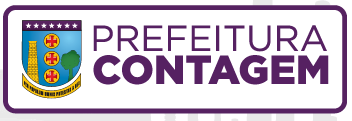 CENTRO DE REFERÊNCIA ESPECIALIZADO PARA POPULAÇÃO EM SITUAÇÃO DE RUAAção: BLITZ SINE – RETIRADA RGLOCAL: Centro POP Eldorado / SEAS     DATA:  14 e 22/04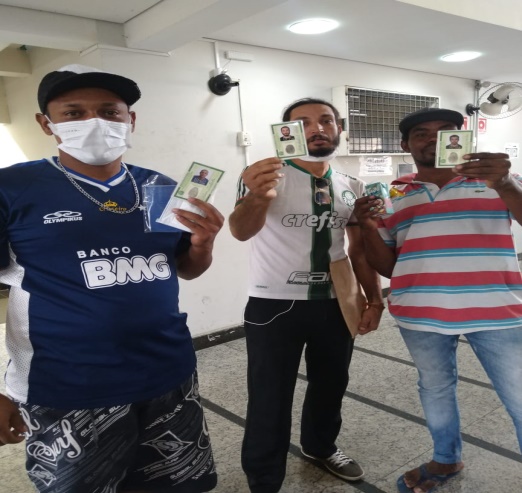 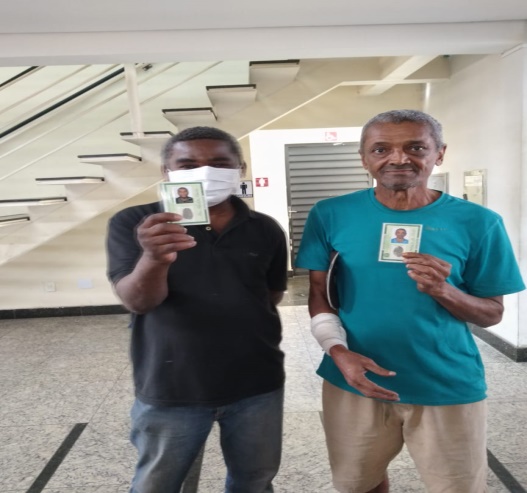 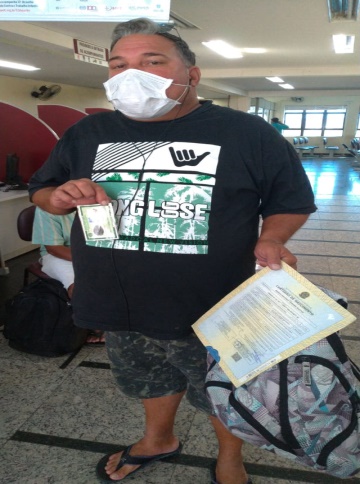 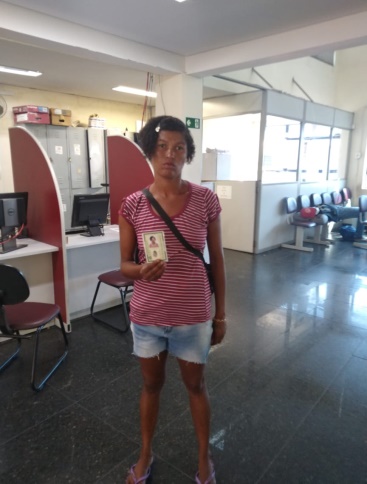 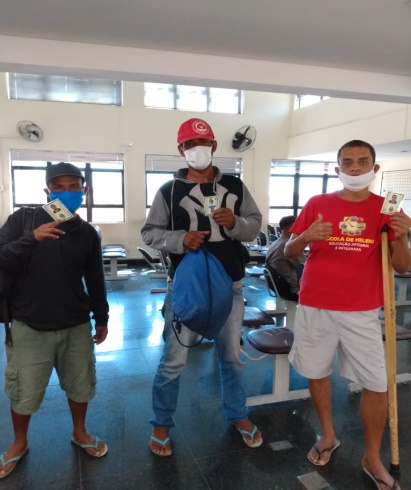 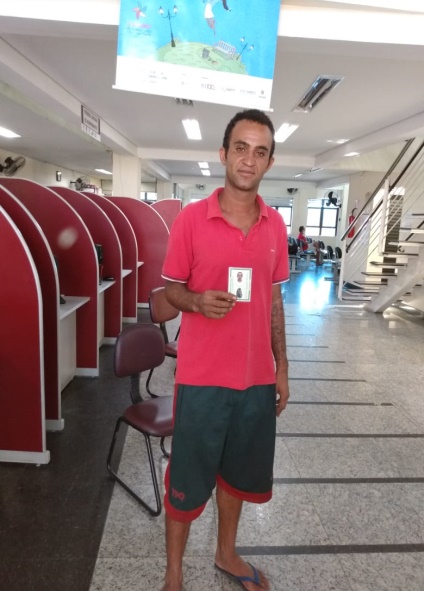 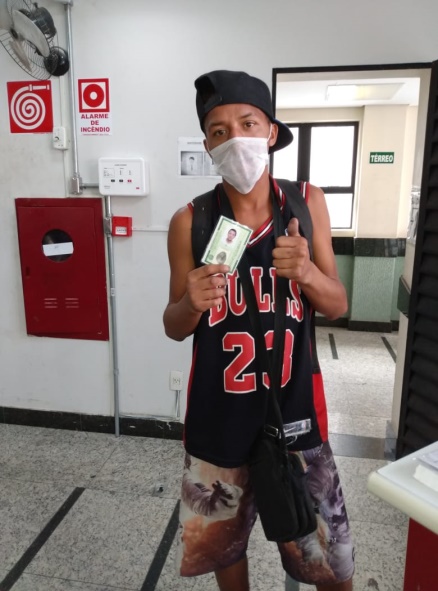 